FOR IMMEDIATE RELEASE 04.27.2020The O’Jon Family Seeks to Bring Helpful Projects to MaricopaMaricopa, AZ - Kent & Chrystal O’Jon have lived in Maricopa, AZ now for 8+ years. In an effort to benefit the city they love so much; they’ve chosen to create projects that help the community.  One such need is a program that provides free counseling and classes for Veterans battling PTSD. They have formed a partnership for Veteran Counseling with its 5013c (Maricopa Veteran Care Center/Project) MVCC Board Members to put together a quality program. The core mission of the Maricopa Veterans Care Center is to change the way the world defines, views and treats veterans with Post Traumatic Stress Disorder and other mental disorders so that every veteran can live life to his or her fullest potential.Our program will seek to put together:1. Process Groups (Check in to assess needs)2. Didactic Groups with curriculum3. Quarter Speakers to cover such topics as Financial Literacy, and PTSD, Anxiety and DepressionOur Board Members Include: Councilwoman Julia Gusse, Amber Liermann, Garry D.Présumé & Oterias Hammann.In addition to its 5013c projects, the O’Jon’s are building Apartments catered to Maricopa College Students. They plan on breaking ground this August, after which they will create other development projects with their new partners.O’Jon Enterprises & It’s Subsidiarieshttps://ojonenterprises.com/ # # #Copyright © 2020 O’Jon Enterprises, Inc. All Rights Reserved.Released for the:ROB AND LUCINDA RADIO SHOW CALL IN NUMBER 347-826-7273 Call in @ 4PM AZwww.blogtalkradio.com/thestreetsdontloveyouback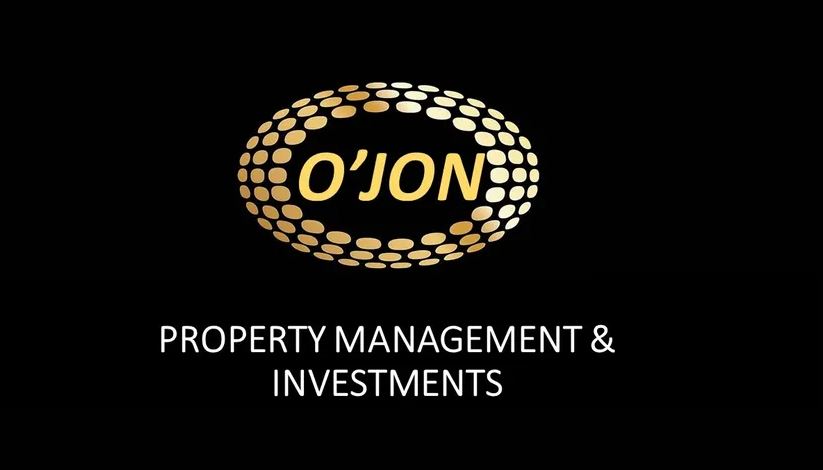 Contact:Chrystal Allen-O’JonO’Jon Enterprises P.O. Box 622Maricopa AZ 85139Cell/Text: 615-569-9138chrysallenojon@aol.com, or kentojon@gmail.comhttps://ojonenterprises.com/